PRÁCTICO: - MAPA DEL TURISMO (AREAS TURÍSTICAS)Realiza el comentario del siguiente mapa: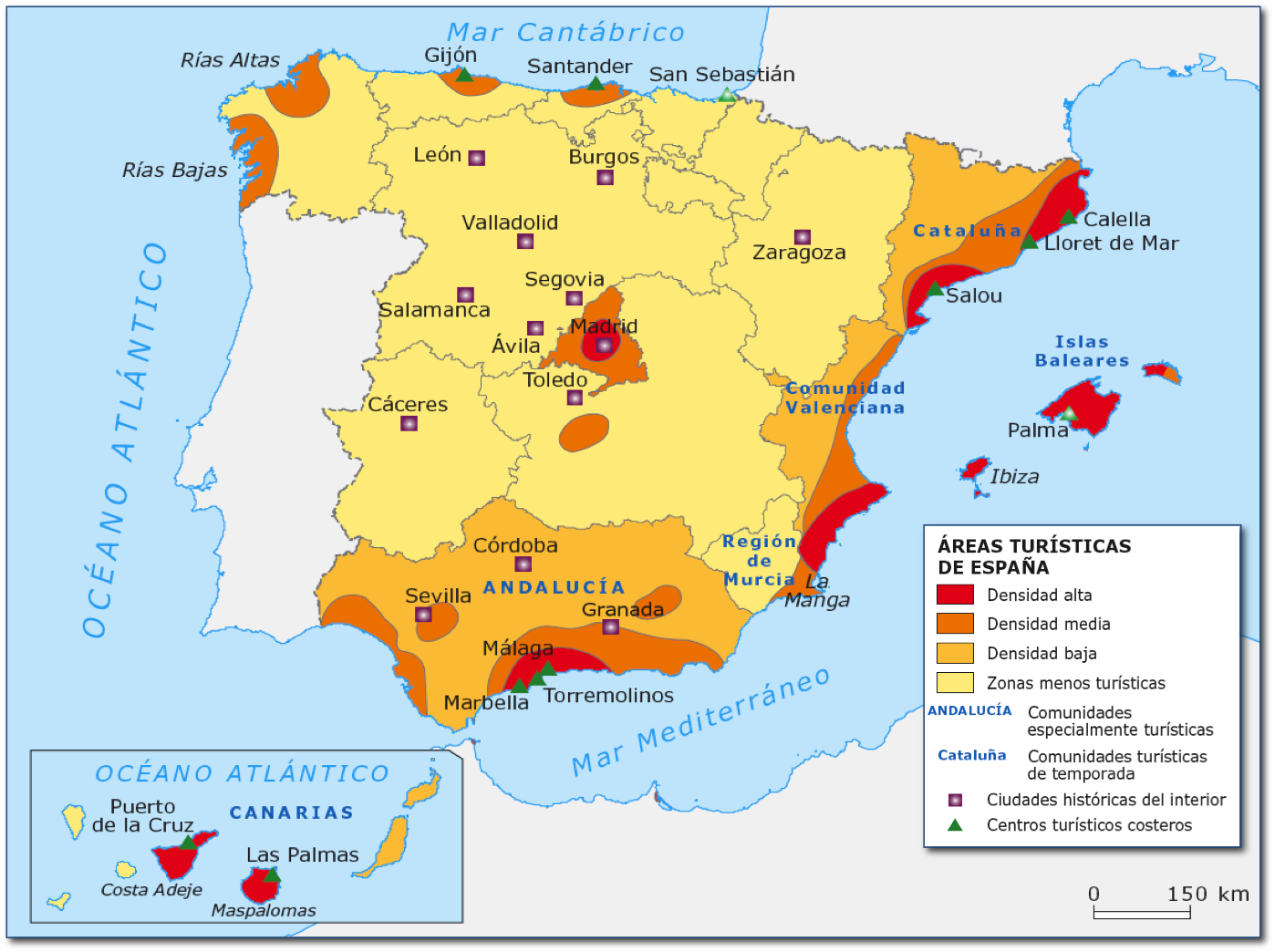 